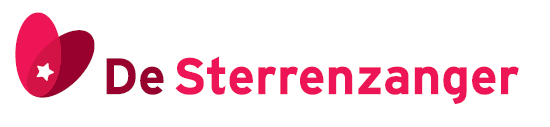 Datum 			Oudorp, april 2019 Aan 			Alle ouders van onze schoolBetreft			De vrijwillige ouderbijdrage: besteding in 2018 en extra wensen voor 2019Beste ouders,De Sterrenzanger groeit! Komend schooljaar krijgen we er weer een klas bij, en daarmee is de Sterrenzanger weer een volgroeide school. Op basis van de huidige vooraanmeldingen verwachten we in schooljaar 2020-2021 220 kinderen.Met deze brief willen we u informeren over onze plannen en ambities om ons vrijeschoolonderwijs verder vorm te geven, passend bij de visie van school en bij de leerlingen. Hierbij nemen we ook wensen mee die ouders geuit hebben. De inkomsten uit de vrijwillige ouderbijdrage stellen de Sterrenzanger in staat om een vrijeschool curriculum aan te bieden, waardevolle extra’s ten opzichte van regulier onderwijs. Ons doel daarbij is om een zo breed mogelijke ontwikkeling van kinderen te realiseren. Wij zijn de ouders zeer erkentelijk voor deze vrijwillige financiële bijdrage, deze maakt echt een verschil. Graag willen we in deze brief met u delen welke vrijeschoolcomponenten in ons onderwijs uit de vrijwillige ouderbijdrage gefinancierd kunnen worden. Omdat echter nog niet al onze wensen daaruit betaald kunnen worden vragen we u ook om extra aandacht voor de vrijwillige ouderbijdrage. In onderstaande tabel (zie volgende pagina) geven we inzicht in de huidige situatie en ook in ons ambitieniveau. We willen daarbij aangeven dat de extra mogelijkheden die we zien vanaf de tweede helft van schooljaar 2018-2019 met name mogelijk zijn door de toename van het leerlingaantal en de extra ouderbijdrage daaruit.We presenteren de begroting voor de besteding van de vrijwillige ouderbijdrage voor het jaar 2019 gedetailleerd in bijlage 1. In het boekjaar 2018 leverde de ouderbijdrage in totaal € 51.385 op. Dat is een hoog bedrag, hartelijk dank daarvoor! Maar zoals reeds aangegeven dekt dit bedrag niet alle extra’s die we graag zouden willen. Voor schooljaar 2019-2020 hebben we de ambitie om euritmie in alle klassen aan te bieden, evenals klassikaal handwerken. Euritmie ondersteunt alle andere vakken en vormt daarmee een wezenlijk onderdeel van het vrijeschoolonderwijs. Handwerken en handvaardigheid hebben ook een belangrijke functie in de ontwikkeling van kinderen. Wanneer een kind breit, haakt of andere handvaardige handelingen verricht, worden zijn handen “intelligenter” en van de intelligentie van de handen gaat een werking uit waardoor een gezond denken zich ontwikkelen kan.De verwachte kosten van onze ambitie voor 2019 bedragen 54.514 euro (zie bijlage 1). Dit betekent dat we tezamen, team en ouders, vragen om binnen de grenzen van het mogelijke de vrijwillige ouderbijdrage te voldoen volgens de richttabel (zie bijlage 2).  Zoals gezegd hebben we als Sterrenzanger ambities en zouden we onder andere graag op school koorzang willen geven en zaaigoed kopen voor tuinbouw in klas 5 (Het Groene Hart heeft moestuintjes voor ons beschikbaar gesteld) en extra budget willen hebben voor materialen voor handwerken, handvaardigheid en techniek. Extra vrijwillige bijdragen daarvoor, structureel dan wel eenmalig, zijn zeer welkom. Twee praktische aspecten:U kunt naast uw basisbijdrage ook een schenking doen aan de Stichting Artaban. Het geld dat via Artaban wordt overgemaakt komt 100% ten goede aan de Sterrenzanger en de schenking is deels aftrekbaar voor de inkomstenbelasting. Meer informatie: https://www.vsithaka.nl/over-ons/stichting-artabanWilt u een extra vrijwillige bijdrage aan ons doneren om onze wensen te helpen realiseren kunt u dat bedrag overmaken naar ons rekeningnummer NL43INGB0006345762  t.n.v. Stichting Ithaka o.v.v. VOOR DE STERRENZANGER: extra vrijwillige ouderbijdrage. Laten we trots zijn op en blij zijn met onze prachtige school – en laten we het mogelijk maken om ons mooie vrijeschoolonderwijs goed te verzorgen. Ook ideeën om op andere manieren financiële bijdragen te genereren, zijn van harte welkom. Wij danken u hartelijk! Met vriendelijke groet, mede namens het team, Rik Jacobs en Mieke Tolkamp Bijlage 1Bijlage 2Richtlijn voor het vaststellen van de  vrijwillige ouderbijdrageHuidige vrijeschoolelementenExtra mogelijk uit groter aantal leerlingen (nog niet helemaal gerealiseerd)Openstaande wensenEuritmie voor een deel van de klassen (met lier- en pianobegeleiding)Kunstzinnig onderwijsDe viering van jaarfeestenHet gebruik van duurzame materialenOnderhoud natuurspeelpleinenExtra ondersteuning in combinatieklas/klassenassistentieEuritmie voor alle klassen (met lier- en pianobegeleiding)Extra uren voor handwerken (project) koorzang Zaaigoed voor tuinbouwRuimer budget voor materialen handwerken, handvaardigheid, techniek en digitale geletterdheid Ongeveer 49.000 euro per schooljaarOngeveer 5.000 euro per schooljaar (binnen bereik met extra vrijwillige bijdrage door hogere leerlingaantallen)Ongeveer 10.000 euro per schooljaar (dit bedrag is nog niet binnen bereik)Begroting ouderbijdrage voor 2019Begroting ouderbijdrage voor 2019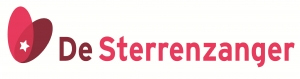 Personeel€ 44.877,42JaarfeestenDriekoningen€ 100,00Carnaval€ 50,00Palmpasen€ 75,00Pasen€ 100,00Pinksteren€ 50,00Sint Jan€ 250,00Michaël€ 150,00Sint Maarten€ 150,00Advent€ 200,00Sinterklaas€ 250,00Kerst€ 300,00Subtotaal:€ 1.675,00Excursies en activiteitenkleuterklas 1€ 50,00kleuterklas 2€ 50,00kleuterklas 3€ 50,00klas 1€ 100,00incl. schoolreisjeklas 2€ 100,00incl. schoolreisjeklas 3€ 100,00incl. schoolreisjeklas 4€ 200,00klas 5€ 200,00klas 6€ 200,00Subtotaal:€ 1.050,00Overige uitgavenAantal leerlingen 1-10-2018192inkoop duurzame (schoonmaak)producten€ 5,00huishoudelijke boodschappennatuurspeelplein€ 5,00onderhoud, planten & struiken, vervanging, gereedschapnatuurvriendelijke materialen klas€ 10,00potloden, verf, bijenwas, papier, …inrichting jaartafels€ 1,00Kleding€ 5,00toneel, kerst, euritmie, …Kleutermaterialen€ 10,00houten speelgoed, Ostheimer boerderijdieren, …Subtotaal:€ 6.912,00Totaal:€ 54.514bruto inkomen per jaarbruto inkomen per jaar ouderbijdrage per maand en per schooljaar (= 11 termijnen) ouderbijdrage per maand en per schooljaar (= 11 termijnen) ouderbijdrage per maand en per schooljaar (= 11 termijnen) ouderbijdrage per maand en per schooljaar (= 11 termijnen) ouderbijdrage per maand en per schooljaar (= 11 termijnen) ouderbijdrage per maand en per schooljaar (= 11 termijnen)van totOudste kindOudste kind2de kind2de kind3de kind en ieder volgend kind3de kind en ieder volgend kind1 maandheel jaar1 maandheel jaar1 maandheel jaar€ 15 000€ 20 000 € 22,00 € 242,00 € 11,00 € 121,00 € 5,50 € 60,50€ 20 000€ 25 000 € 33,00 € 363,00 € 16,50 € 181,50 € 8,25 € 90,75€ 25 000€ 30 000 € 44,00 € 484,00 € 22,00 € 242,00 € 11,00 € 121,00€ 30 000€ 35 000 € 55,00 € 605,00 € 27,50 € 302,50 € 13,75 € 151,25€ 35 000€ 40 000 € 66,00 € 726,00 € 33,00 € 363,00 € 16,50 € 181,50€ 40 000€ 50 000 € 77,00 € 847,00 € 38,50 € 423,50 € 19,25 € 211,75€ 50 000€ 60 000 € 88,00 € 968,00 € 44,00 € 484,00 € 22,00 € 242,00€ 60 000€ 70 000 € 99,00 € 1089,00 € 49,50 € 544,50 € 24,75 € 272,25€ 70 000€ 80 000 € 110,00 € 1210,00 € 55,00 € 605,00 € 27,50 € 302,50€ 80 000€ 90 000 € 120,00 € 1320,00 € 60,00 € 660,00 € 30,00 € 330,00€ 90 000€ 100 000 € 130,00 € 1430,00 € 65,00 € 715,00 € 32,50 € 357,75€ 100 000en hoger  € 140,00 € 1540,00 € 70,00 € 770,00 € 35,00 € 385,00